中共贺兰县教育体育工作委员会关于转发县委办公室《关于印发<关于开展“学讲话、践初心、担使命”庆七一系列主题活动的方案>的通知》的通知各总支、支部：现将县委办公室《关于印发<关于开展“学讲话、践初心、担使命”庆七一系列主题活动的方案>的通知》（贺党发〔2020〕45号）文件转发给你们，请按照文件要求，结合学校实际，认真抓好贯彻落实。                      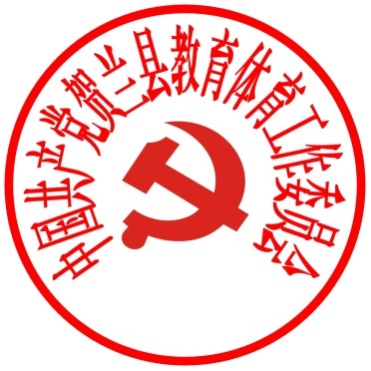 中共贺兰县教育体育工作委员会2020年6月28日（此件公开发布）